				บันทึกข้อความ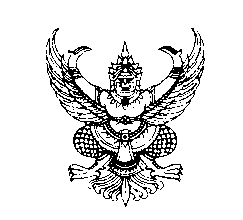 ส่วนราชการ                                                                      มหาวิทยาลัยราชภัฏสกลนครที่   ศธ0542.   /			                 วันที่  		 		     	เรื่อง  แจ้งความประสงค์คืนเงินทุนสนับสนุนการวิจัยทุนสนับสนุนการพัฒนางานประจำสู่งานวิจัย 
         (Routine to Research) สำหรับบุคลากรสายสนับสนุน                                                . 
เรียน   ผู้อำนวยการสถาบันวิจัยและพัฒนา		ตามที่  (นาย/นาง/นางสาว)                                                                    ก ตำแหน่ง                    	 สังกัด	                                                 มหาวิทยาลัยราชภัฏสกลนคร ได้รับทุนสนับสนุน Routine to Research) ประจำปีงบประมาณ             	  	                    	 เรื่อง	  	  	  	                                                                          	                                                                                                                               กความละเอียดแจ้งแล้วนั้น  ในการนี้  ไม่สามารถดำเนินการวิจัยนี้ได้ จึงขอยุติการดำเนินการวิจัยเนื่องจาก (ระบุเหตุผล)     ................................................................................................................................................................................................................................................................................................................................................................และขอคืนเงินทุนสนับสนุนการวิจัยที่ได้รับทั้งหมดพร้อมดอกเบี้ย		จึงเรียนมาเพื่อโปรดพิจารณา						ลงชื่อ												            (	                             	      )							              หัวหน้าโครงการวิจัยความเห็นของ หัวหน้าสำนักงาน/ผอ.สำนัก/สถาบัน/รองคณบดีฝ่ายวิจัยฯ/คณบดี..................................................................................................................................................................................................................................................................                ลงชื่อ......................................           (..............................................................)     ตำแหน่ง.......................................................            วันที่...............................................ความเห็นของ ผู้อำนวยการสถาบันวิจัยและพัฒนา........................................................................................................................................................................................................................................................................                ลงชื่อ......................................           (..............................................................)           ตำแหน่ง...........................................            วันที่...............................................